Publicado en  el 31/10/2016 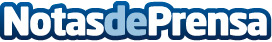 Snapchat se enfrenta a su reto más difícil antes de salir a bolsaLa salida a bolsa de Snapchat podría llegar cuando empiece a notar que Instagram le arrebata el crecimiento y sus usuarios más fielesDatos de contacto:Nota de prensa publicada en: https://www.notasdeprensa.es/snapchat-se-enfrenta-a-su-reto-mas-dificil Categorias: E-Commerce Recursos humanos Dispositivos móviles http://www.notasdeprensa.es